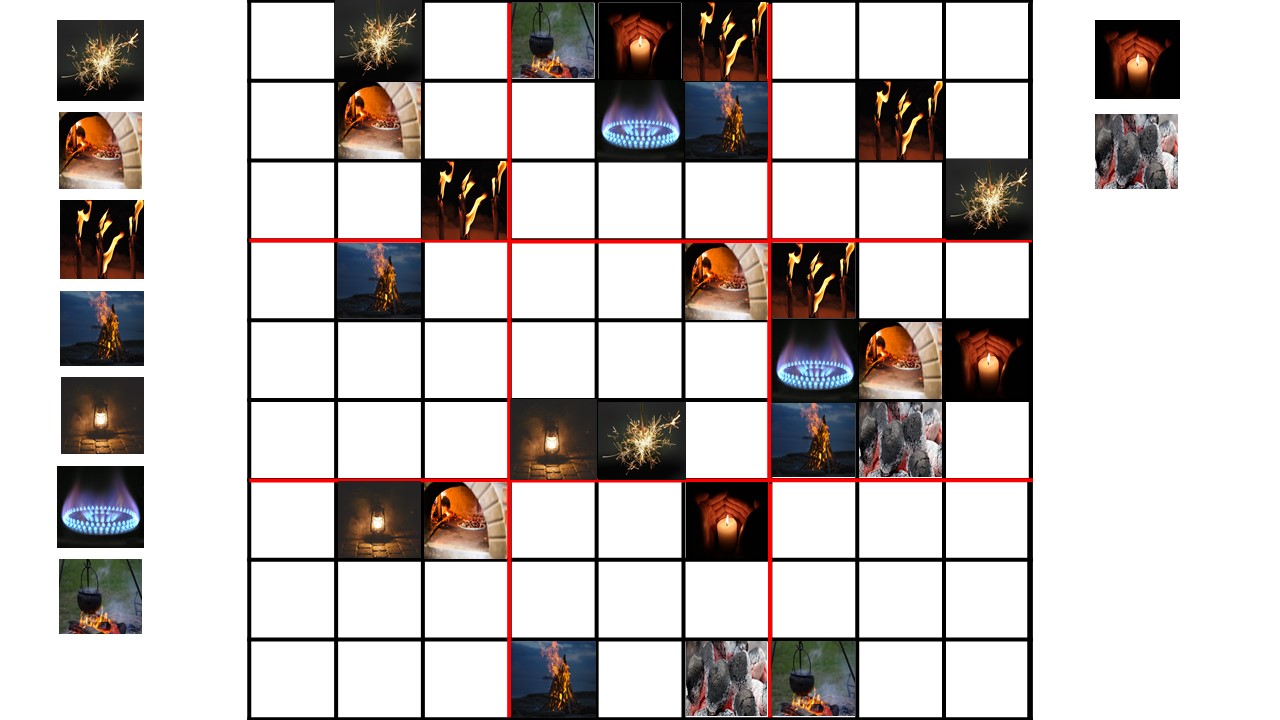 Megoldás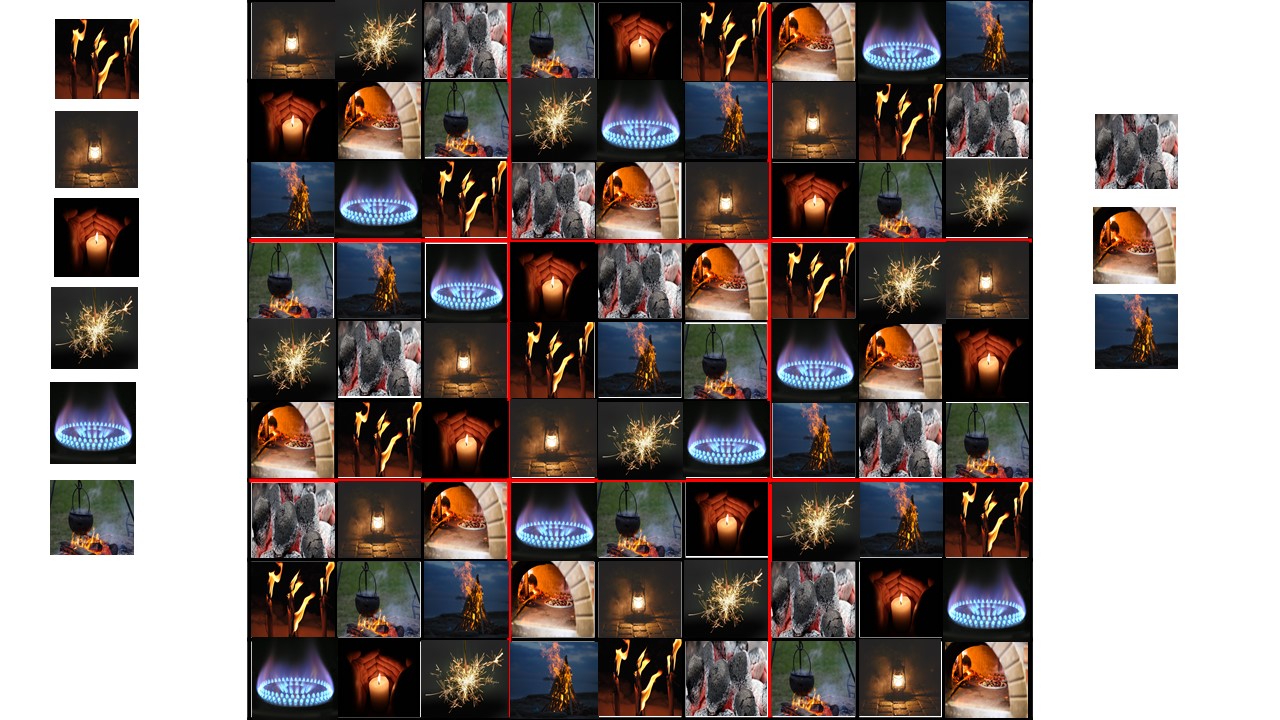 